Муниципальное автономное общеобразовательное учреждение средняя общеобразовательная школа №8Арт-сайт «Дневник сюрреалиста»(Интерпретация сюрреалистических текстов)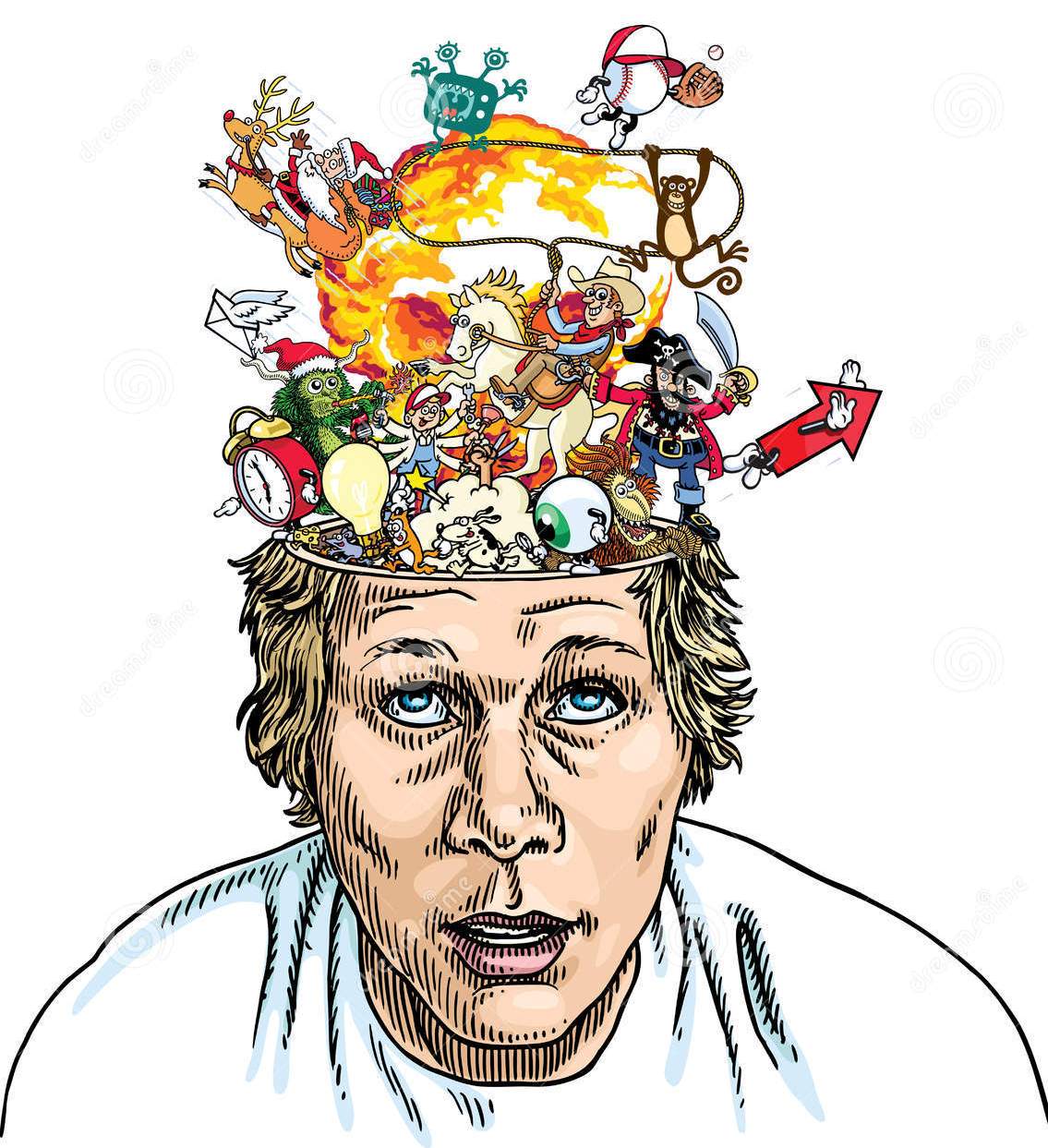 Автор: Кладова Ирина Сергеевна,Заместитель директора по УРМАОУ СОШ № 8 г. БерезникиПермь, 2017 г.ВведениеСюрреалистический текст, благодаря своей непонятности и сложности для интерпретации представляет собой мощное средство для развития критического и творческого мышления.  Умение интерпретировать сюреалистический текстОбщая процедура реализации практики: практика реализуется в формате арт-сайта в импровизированной картинной галерее где развешаны картины хужодников-сюрреалистов. Практика представляет собой интенсив направленный на развитие умений интерпретировать сюрреалистические тексты.Время реализации практики 2 часа.Модули практикиМодуль 1. Оранжевое настроениеТакт 1. Актуализация  Ведущий организует мотивационный диалог о роли нестандартного (креативного) мышления, о том с помощью чего его можно развивать. Ведущий зачитывает слова Вебера из произведения «Мы Боги».Такт 2. Разминка «Нелепые словосочетания»Детям предлагается задание придумать нелепое словосочетание существительное + любая часть речи. Например, башмак злой. Задание выполняется в режиме обмена репликами. Задание не оценивается.Модуль 2. Абсурдная реальностьТакт1.Поток сознанияВедущий говорит о том, что сюрреализм- это чистый автоматизм, где автор пытается выразить мысль, эта мысль продиктована полным отсутствием контроля. Детям предлагается подойти к картинам, и не обдумывая озвучивать всё, что приходит в голову. Время 7 минут, задание не оценивается.Такт2.Картины вне сознанияУчастникам предлагается выбрать 1 картину и задать к ней вопросы. Время на выполнение 1 минута. Далее в группе предлагается в дневнике сюрреалиста ответить на вопросы. Зафиксировать суждение. От группы выступает у человек. Суждение оценивается по критериям.Такт 3. Живой сюрреализмУчастники смотрят краткометражный фильм Шванкмаера «Вниз в погребок». Во время первого просмотра участники фиксируют возникающие мысли, вопросы, суждения в дневнике сюрреалиста. Далее организуется повторное просматривание и предлагается написать интерпретацию. Интерпретация оценивается по критериям.Приложение 1.  Дневник начинающего сюрреалистаВаше имяПоток мысли______________________________________________________________________________________________________________________________________________________________________________________________________________________________________________________________________________________________________________________________________________________________________________________________________________________________________________________________________________________________________________________________________________________________________________________________________________________________________________________________________________________________________________________________________________________________________________________________________________________________________________________________________________________________________________Картины вне сознанияЖивой сюрреализм_____________________________________________________________________________________________________________________________________________________________________________________________________________________________________________________________________________________________________________________________________________________________________________________________________________Критерии вопросаКритерии сужденияКритерии интерпретации (см. материалы метапредметной олимпиады)Модуль (название или номер)Образовательный результат (какой элемент умения формируем/развиваем/тренируем)Время реализации (примерное) Оранжевое настроениеУмение нестандартно мыслить Умение бесконтрольно вербализовать мысли10 минутАбсурдная реальностьУмение интерпретировать картины художников-сюрреалистов30 минутСюрреализм в кино Умение интерпретировать сюрреалистический сюжет фильма50 минутМысли о мысляхумение зафиксировать свое эмоциональное  состояние приемом «поток мысли»5 минутВопрос (что кажется непонятным)Ответ